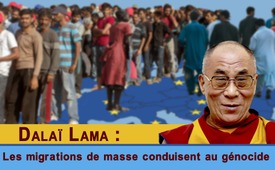 Dalaï Lama : Les migrations de masse conduisent au génocide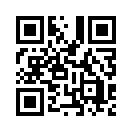 Le 12 septembre 2018, le Dalaï Lama s'est rendu en Suède. Il a fait sensation en préconisant le retour des réfugiés dans leur pays d'origine. Apprenez sur Kla.TV pourquoi pour le Dalaï Lama, une migration de masse sans entrave équivaut à un génocide culturel du peuple européen.Le 12 septembre 2018, le chef religieux du bouddhisme tibétain, le Dalaï Lama, a visité la Suède – le pays qui, avec l'Allemagne, est considéré comme le plus grand lieu d’asile pour les réfugiés. A Malmö, il a suscité l'enthousiasme des médias de gauche en préconisant le retour des réfugiés dans leur pays d'origine. Il a dit publiquement : « Je pense que l'Europe appartient aux Européens. » Certes, on devrait aider les réfugiés et les former, mais en fin de compte, ils devraient développer leur propre pays et le reconstruire. Selon le Dalaï Lama, les Européens doivent le dire clairement à ceux qui ont été accueillis. Il a résumé son message aux citoyens européens de la même façon qu'il l’avait déjà fait deux ans auparavant dans une interview pour le journal allemand FAZ : « Lorsque nous regardons le visage de chaque réfugié, en particulier des enfants et des femmes, nous sentons leur souffrance. Celui qui est un peu mieux loti a la responsabilité de les aider. D'un autre côté, ils sont maintenant trop nombreux. L'Europe, par exemple l'Allemagne, ne peut devenir un pays arabe. L'Allemagne est l'Allemagne. Il y en a tellement que c'est difficile en pratique. D'un point de vue moral également, je pense que ces réfugiés ne devraient être admis que temporairement. L'objectif devrait être qu'ils retournent dans leur propre pays et qu'ils aident à le reconstruire. »
Le lauréat du prix Nobel de la paix, âgé de 83 ans, a justifié ses paroles d'avertissement pour l'Europe en comparant les migrations de masse vers l’Europe aux migrations de masse des Chinois vers le Tibet. Il considère encore aujourd'hui que c'est la plus grande des menaces. L'afflux sans entrave d'immigrants chinois au Tibet a submergé l'identité culturelle et religieuse du Tibet. Les Tibétains ont ainsi été réduits à une minorité insignifiante dans leur propre pays. Selon lui, ce n'est rien de plus qu'un génocide culturel. Par conséquent, si l'Union européenne poursuivait sa politique de brassage des peuples, les peuples d'Europe, ainsi que l’individualité particulière propre à chacun d’eux, seraient également menacés par un génocide culturel. Voilà l'évaluation du Dalaï Lama.
Pour l'instant, rien n'indique toutefois que l'UE ait l'intention d'abandonner sa politique de mélange des peuples, comme l'a déjà expliqué en détail Kla.TV dans de nombreuses émissions. Cependant nous ferions bien de prendre au sérieux les paroles du Dalaï Lama, une personnalité qui a une vision de la politique mondiale. La population européenne pourrait subir le même sort que la grande civilisation tibétaine.de rh.Sources:https://www.welt.de/newsticker/news1/article181511900/Fluechtlinge-Dalai-Lama-fuer-Heimkehr-von-Fluechtlingen-nach-Ende-der-Gefahr.html
https://www.zeit.de/gesellschaft/zeitgeschehen/2016-06/dalai-lama-deutschland-arabisch-fluechtlinge
https://www.compact-online.de/dalai-lama-in-schweden-europa-gehoert-den-europaeern/
http://de.dalailama.com/pictures/public-talk-in-malm%C3%B6-swedenCela pourrait aussi vous intéresser:#PacteMigration - de migration notre destin commun ? - www.kla.tv/PacteMigrationKla.TV – Des nouvelles alternatives... libres – indépendantes – non censurées...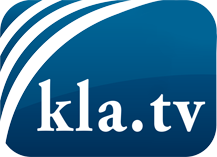 ce que les médias ne devraient pas dissimuler...peu entendu, du peuple pour le peuple...des informations régulières sur www.kla.tv/frÇa vaut la peine de rester avec nous! Vous pouvez vous abonner gratuitement à notre newsletter: www.kla.tv/abo-frAvis de sécurité:Les contre voix sont malheureusement de plus en plus censurées et réprimées. Tant que nous ne nous orientons pas en fonction des intérêts et des idéologies de la système presse, nous devons toujours nous attendre à ce que des prétextes soient recherchés pour bloquer ou supprimer Kla.TV.Alors mettez-vous dès aujourd’hui en réseau en dehors d’internet!
Cliquez ici: www.kla.tv/vernetzung&lang=frLicence:    Licence Creative Commons avec attribution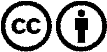 Il est permis de diffuser et d’utiliser notre matériel avec l’attribution! Toutefois, le matériel ne peut pas être utilisé hors contexte.
Cependant pour les institutions financées avec la redevance audio-visuelle, ceci n’est autorisé qu’avec notre accord. Des infractions peuvent entraîner des poursuites.